Name __________________________________________                                                 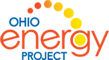 Sound ExplorationsActivity 1 – Phone Disco or the Dancing PepperProcedure:Turn off the vibrate alert. Turn ringtone up to high and place a mobile phone in a tall glass.Stretch a small piece of cling wrap over the glass and tighten. Secure with rubber band.Sprinkle pepper (or salt) on the cling wrap.Use a second phone to call the phone in the glass.What did you observe with the pepper? ___________________________________________________________________________________________________________________________________Conservation of energy means that energy cannot be created or destroyed.  Explain how this demonstration supports that statement. ___________________________________________________________________________________List one energy transformation that occurs in this demonstration. ___________________________________________________________________________________Activity 2 - Tuning Fork ExplorationsProcedure: To produce a sound with a tuning fork, hold the handle and strike tines on a rubber stopper or your knee.How are the sounds different?  __________________________________________________________Why are the sounds different?  __________________________________________________________Procedure:Strike a tuning fork and place in a dish of water.Repeat with the other two tuning forks.  Describe what happens and why it happens.   __________________________________________________________________________________________________________________________________Procedure:Strike the tuning fork and place the handle on the bone behind your ear. Explain your experience and why this happened.  _______________________________________________________________________________________________________________________________ Procedure:Have a partner hold a string attached to a ping pong ball.  Strike a tuning fork.  Bring the tuning fork near the ping pong ball.What happens to the ping pong ball?  __________________________________________________Activity 3 – Duck Call with a StrawProcedure: Use your fingers to flatten the end of a straw.Cut flattened end to a point.   Flatten again with your teeth.Blow into flattened end causing the straw to vibrate and “quack like a duck”.Cut off the end of the straw to change the length and blow to compare the sound.Compare the sounds with two different straw lengths? __________________________________________________________________________________________________________________________Using the word “wavelength”, explain why the straws have different sounds?  _______________________________________________________________________________________________________________What part of the sound wave have you changed?  __________________________________________Activity 4 – Water WhistleProcedure: Using your scissors, cut partially through the straw 1/3 of the way down the straw.  The cut should be ALMOST all the way through the straw but leave a small piece uncut to keep the two straw sections attached.  Bend the straw into a right angle at the cut being careful not to break the straw segments clean of each other.Fill a cup or glass ¾ full of water.  Slide the longer section of straw into the water.Keeping the straw at a 90° angle, place your lips on the shorter end of the straw and blow with a light, constant breath.  If you are having trouble producing a whistling sound, try pinching the top of the long end of the straw.  Once you’ve got your Water Whistle making a constant, steady sound, try raising and lowering the straw within the water.What did you hear?  __________________________________________________________________What happens to the pitch when you change the length of the straw underwater?  __________________________________________________________________________________________________